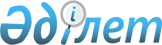 Жаңақорған аудандық мәслихатының 2020 жылғы 30 желтоқсандағы № 586 Жаңақорған кентінің "2021-2023 жылдарға арналған бюджеті туралы" шешіміне өзгерістер енгізу туралы
					
			Мерзімі біткен
			
			
		
					Қызылорда облысы Жаңақорған аудандық мәслихатының 2021 жылғы 10 желтоқсандағы № 120 шешімі. Мерзімі біткендіктен қолданыс тоқтатылды
      Жаңақорған аудандық мәслихаты ШЕШТІ:
      1. "Жаңақорған кентінің 2021 - 2023 жылдарға арналған бюджеті туралы" Жаңақорған аудандық мәслихатының 2020 жылғы 30 желтоқсандағы № 586 шешіміне (Нормативтік құқықтық актілердің мемлекеттік тіркеу тізілімінде 8097 нөмірімен тіркелген) мынадай өзгерістер енгізілсін:
      1-тармақ жаңа редакцияда жазылсын:
      "1. Жаңақорған кентінің 2021 - 2023 жылдарға арналған бюджеті тиісінше 1, 2 және 3-қосымшаларға сәйкес, оның ішінде 2021 жылға мынадай көлемде бекітілсін:
      1) кірістер – 704 018,1 мың теңге, оның ішінде:
      салықтық түсімдер – 80 323 мың теңге;
      салықтық емес түсімдер – 1 922мың теңге;
      трансферттер түсімдері – 621 773,1 мың теңге;
      2) шығындар – 790 669,9 мың теңге;
      3) таза бюджеттік кредиттеу – 0:
      бюджеттік кредиттер – 0;
      бюджеттік кредиттерді өтеу – 0;
      4) қаржы активтерімен операциялар бойынша сальдо – 0:
      қаржы активтерін сатып алу – 0;
      мемлекеттік қаржы активтерін сатудан түсетін түсімдер – 0;
      5) бюджет тапшылығы (профициті) – - 86 651,8 мың теңге;
      6) бюджет тапшылығын қаржыландыру (профицитін пайдалану) – 86 651,8 мың теңге:
      қарыздар түсімі – 0;
      қарыздарды өтеу – 0;
      бюджет қаражаттарының пайдаланылатын қалдықтары – 86 651,8 мың теңге;";
      көрсетілген шешімнің 1-қосымшасы осы шешімнің қосымшасына сәйкес жаңа редакцияда жазылсын.".
      2. Осы шешім 2021 жылғы 1 қаңтардан бастап қолданысқа енгізіледі. 2021 жылға арналған Жаңақорған кентінің бюджеті
					© 2012. Қазақстан Республикасы Әділет министрлігінің «Қазақстан Республикасының Заңнама және құқықтық ақпарат институты» ШЖҚ РМК
				
      Жаңақорған ауданы мәслихатының хатшыcы 

Ғ.Сопбеков
Жаңақорған аудандық маслихатының
2021 жылғы 10 желтоқсандағы
№ 120 шешіміне қосымшаЖаңақорған аудандық маслихатының
2020 жылғы 30 желтоқсандағы
№ 586 шешіміне 1-қосымша
Санаты 
Санаты 
Санаты 
Санаты 
Санаты 
Сомасы, мың теңге
Сомасы, мың теңге
Сыныбы
Сыныбы
Сыныбы
Сыныбы
Сомасы, мың теңге
Сомасы, мың теңге
 Ішкі сыныбы
 Ішкі сыныбы
 Ішкі сыныбы
Сомасы, мың теңге
Сомасы, мың теңге
Атауы
Атауы
Сомасы, мың теңге
Сомасы, мың теңге
I. Түсімдер
I. Түсімдер
704 018,1
704 018,1
1
Салықтық түсімдер
Салықтық түсімдер
80 323
80 323
01
Табыс салығы
Табыс салығы
2637,0
2637,0
2
Жеке табыс салығы
Жеке табыс салығы
2637,0
2637,0
04
Меншiкке салынатын салықтар
Меншiкке салынатын салықтар
77 247
77 247
1
Мүлiкке салынатын салықтар
Мүлiкке салынатын салықтар
1 740
1 740
3
Жер салығы
Жер салығы
2 883
2 883
4
Көлiк құралдарына салынатын салық
Көлiк құралдарына салынатын салық
72 624
72 624
05
Тауарларға, жұмыстарға және қызметтерге салынатын iшкi салықтар
Тауарларға, жұмыстарға және қызметтерге салынатын iшкi салықтар
439,0
439,0
4
Кәсiпкерлiк және кәсiби қызметтi жүргiзгенi үшiн алынатын алымдар
Кәсiпкерлiк және кәсiби қызметтi жүргiзгенi үшiн алынатын алымдар
439,0
439,0
2
Салықтық емес түсiмдер
Салықтық емес түсiмдер
1 922
1 922
01
Мемлекеттік меншіктен түсетін кірістер
Мемлекеттік меншіктен түсетін кірістер
882
882
5
Мемлекет меншігіндегі мүлікті жалға беруден түсетін кірістер
Мемлекет меншігіндегі мүлікті жалға беруден түсетін кірістер
882
882
06
Басқа да салықтық емес түсiмдер 
Басқа да салықтық емес түсiмдер 
1 040,0
1 040,0
1
Басқа да салықтық емес түсiмдер 
Басқа да салықтық емес түсiмдер 
1 040,0
1 040,0
4
Трансферттердің түсімдері
Трансферттердің түсімдері
621 773,1
621 773,1
02
Мемлекеттiк басқарудың жоғары тұрған органдарынан түсетiн трансферттер
Мемлекеттiк басқарудың жоғары тұрған органдарынан түсетiн трансферттер
621 773,1
621 773,1
3
Аудандардың (облыстық маңызы бар қаланың) бюджетінен трансферттер
Аудандардың (облыстық маңызы бар қаланың) бюджетінен трансферттер
621 773,1
621 773,1
Функционалдық топ 
Функционалдық топ 
Функционалдық топ 
Функционалдық топ 
Функционалдық топ 
Сомасы, мың теңге
Сомасы, мың теңге
Функционалдық кіші топ 
Функционалдық кіші топ 
Функционалдық кіші топ 
Функционалдық кіші топ 
Сомасы, мың теңге
Сомасы, мың теңге
Бюджеттік бағдарламалардың әкімшісі 
Бюджеттік бағдарламалардың әкімшісі 
Бюджеттік бағдарламалардың әкімшісі 
Сомасы, мың теңге
Сомасы, мың теңге
Бағдарлама 
Бағдарлама 
Сомасы, мың теңге
Сомасы, мың теңге
Атауы
Сомасы, мың теңге
Сомасы, мың теңге
II. Шығындар
790 669,9
790 669,9
01
Жалпы сипаттағы мемлекеттiк қызметтер
102 935,3
102 935,3
1
Мемлекеттiк басқарудың жалпы функцияларын орындайтын өкiлдi, атқарушы және басқа органдар
102 935,3
102 935,3
124
Аудандық маңызы бар қала, ауыл, кент, ауылдық округ әкімінің аппараты
102 935,3
102 935,3
001
Аудандық маңызы бар қала, ауыл, кент, ауылдық округ әкімінің қызметін қамтамасыз ету жөніндегі қызметтер
99 535,3
99 535,3
022
Мемлекеттік органның күрделі шығыстары
3 400
3 400
06
Әлеуметтiк көмек және әлеуметтiк қамсыздандыру
69 745
69 745
2
Әлеуметтiк көмек
69 745
69 745
124
Аудандық маңызы бар қала, ауыл, кент, ауылдық округ әкімінің аппараты
69 745
69 745
003
Мұқтаж азаматтарға үйде әлеуметтік көмек көрсету
69 745
69 745
07
Тұрғын үй-коммуналдық шаруашылық
213 111,7
213 111,7
3
Елді-мекендерді көркейту
213 111,7
213 111,7
124
Аудандық маңызы бар қала, ауыл, кент, ауылдық округ әкімінің аппараты
213 111,7
213 111,7
008
Елді мекендерде көшелерді жарықтандыру
57 816,6
57 816,6
009
Елді мекендердің санитариясын қамтамасыз ету
32 430,5
32 430,5
011
Елді мекендерді абаттандыру мен көгалдандыру
122 864,6
122 864,6
08
Мәдениет, спорт, туризм және ақпараттық кеңістiк
26 160
26 160
1
Мәдениет саласындағы қызмет
26 160
26 160
124
Аудандық маңызы бар қала, ауыл, кент, ауылдық округ әкімінің аппараты
26 160
26 160
006
Жергілікті деңгейде мәдени-демалыс жұмысын қолдау
Жергілікті деңгейде мәдени-демалыс жұмысын қолдау
26 160
12
Көлiк және коммуникация
Көлiк және коммуникация
309 010,7
1
Автомобиль көлiгi
Автомобиль көлiгi
309 010,7
124
Аудандық маңызы бар қала, ауыл, кент, ауылдық округ әкімінің аппараты
Аудандық маңызы бар қала, ауыл, кент, ауылдық округ әкімінің аппараты
309 010,7
045
Аудандық маңызы бар қалаларда, ауылдарда, кенттерде, ауылдық округтерде автомобиль жолдарын күрделі және орташа жөндеу
Аудандық маңызы бар қалаларда, ауылдарда, кенттерде, ауылдық округтерде автомобиль жолдарын күрделі және орташа жөндеу
309 010,7
13
Басқалар
Басқалар
18647
9
Басқалар
Басқалар
18647
124
Аудандық маңызы бар қала, ауыл, кент, ауылдық округ әкімінің аппараты
Аудандық маңызы бар қала, ауыл, кент, ауылдық округ әкімінің аппараты
18647
040
Өңірлерді дамытудың 2025 жылға дейінгі мемлекеттік бағдарламасы шеңберінде өңірлерді экономикалық дамытуға жәрдемдесу бойынша шараларды іске асыруға ауылдық елді мекендерді жайластыруды шешуге арналған іс-шараларды іске асыру
Өңірлерді дамытудың 2025 жылға дейінгі мемлекеттік бағдарламасы шеңберінде өңірлерді экономикалық дамытуға жәрдемдесу бойынша шараларды іске асыруға ауылдық елді мекендерді жайластыруды шешуге арналған іс-шараларды іске асыру
18647
15
Трансферттер
Трансферттер
51 060,2
1
Трансферттер
Трансферттер
51 060,2
124
Аудандық маңызы бар қала, ауыл, кент, ауылдық округ әкімінің аппараты
Аудандық маңызы бар қала, ауыл, кент, ауылдық округ әкімінің аппараты
51 060,2
048
Пайдаланылмаған(толық пайдаланылмаған) нысаналы трансферттерді қайтару
Пайдаланылмаған(толық пайдаланылмаған) нысаналы трансферттерді қайтару
51 060,2
3. Таза бюджеттік кредит беру
3. Таза бюджеттік кредит беру
0
4. Қаржы активтерімен жасалатын операциялар бойынша сальдо
4. Қаржы активтерімен жасалатын операциялар бойынша сальдо
0
5. Бюджет тапшылығы (профициті)
5. Бюджет тапшылығы (профициті)
-86 651,8
6. Бюджет тапшылығын қаржыландыру (профицитті пайдалану)
6. Бюджет тапшылығын қаржыландыру (профицитті пайдалану)
86 651,8
8
Бюджет қаражатының пайдаланылатын қалдықтары
Бюджет қаражатының пайдаланылатын қалдықтары
86 651,8
01
Бюджет қаражатының қалдығы
Бюджет қаражатының қалдығы
86 651,8
1
Бюджет қаражатының бос қалдықтары
Бюджет қаражатының бос қалдықтары
86 651,8